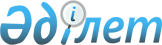 Об установлении квоты рабочих мест для лиц, освобожденных из мест лишения свободы в Аксуском районе
					
			Утративший силу
			
			
		
					Постановление акимата Аксуского района Алматинской области от 22 ноября 2011 года N 890. Зарегистрировано Управлением юстиции Аксуского района Департамента юстиции Алматинской области 24 ноября 2011 года N 2-4-139. Утратило силу постановлением акимата Аксуского района Алматинской области от 09 января 2013 года N 3      Сноска. Утратило силу постановлением акимата Аксуского района Алматинской области от 09.01.2013 N 3.      Примечание РЦПИ:

      В тексте сохранена авторская орфография и пунктуация.       

В соответствии с пунктом 2 статьи 31 Закона Республики Казахстан от 23 января 2001 года "О местном государственном управлении и самоуправлении в Республике Казахстан" и подпунктом 5-5) статьи 7 Закона Республики Казахстан от 23 января 2001 года "О занятости населения", в целях социальной защиты лиц, освобожденных из мест лишения свободы, для обеспечения их занятости, акимат района ПОСТАНОВЛЯЕТ:

       

1. Установить квоту рабочих мест для лиц, освобожденных из мест лишения свободы в организациях и предприятиях Аксуского района независимо от формы собственности в размере три процента от общей численности рабочих мест.

      Сноска. Пункт 1 с изменениями, внесенными постановлением акимата Аксуского района Алматинской области от 27.09.2012 N 517 (вводится в действие по истечении десяти календарных дней после дня его первого официального опубликования).

       

2. Контроль за исполнением настоящего постановления возложить на заместителя акима района Корганбаева Сабита Бейсебековича.

       

3. Настоящее постановление вводится в действие по истечении десяти календарных дней после дня его первого официального опубликования.      Аким района                                А. Дюсембаев      СОГЛАСОВАНО:      Начальник государственного

      учреждения "Отдел занятости

      и социальных программ

      Аксуского района"                          Бекбаланов Кайрат Тынбаевич

      22 ноября 2011 года
					© 2012. РГП на ПХВ «Институт законодательства и правовой информации Республики Казахстан» Министерства юстиции Республики Казахстан
				